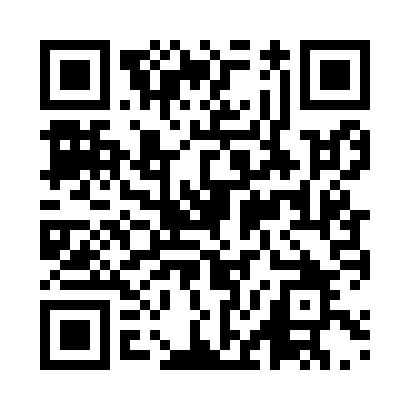 Prayer times for Abomey, BeninWed 1 May 2024 - Fri 31 May 2024High Latitude Method: NonePrayer Calculation Method: Muslim World LeagueAsar Calculation Method: ShafiPrayer times provided by https://www.salahtimes.comDateDayFajrSunriseDhuhrAsrMaghribIsha1Wed5:256:3812:494:067:018:092Thu5:256:3812:494:067:018:093Fri5:256:3712:494:077:018:094Sat5:246:3712:494:077:018:095Sun5:246:3712:494:077:018:096Mon5:246:3712:494:087:018:107Tue5:236:3612:494:087:018:108Wed5:236:3612:494:087:018:109Thu5:236:3612:494:097:018:1010Fri5:226:3612:484:097:018:1011Sat5:226:3612:484:097:018:1112Sun5:226:3512:484:107:028:1113Mon5:216:3512:484:107:028:1114Tue5:216:3512:484:107:028:1115Wed5:216:3512:484:117:028:1216Thu5:216:3512:484:117:028:1217Fri5:206:3512:484:117:028:1218Sat5:206:3512:494:127:038:1319Sun5:206:3512:494:127:038:1320Mon5:206:3412:494:127:038:1321Tue5:206:3412:494:127:038:1322Wed5:206:3412:494:137:038:1423Thu5:196:3412:494:137:038:1424Fri5:196:3412:494:137:048:1425Sat5:196:3412:494:147:048:1526Sun5:196:3412:494:147:048:1527Mon5:196:3412:494:147:048:1528Tue5:196:3412:494:157:058:1629Wed5:196:3412:504:157:058:1630Thu5:196:3412:504:157:058:1631Fri5:196:3512:504:167:058:17